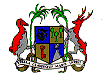 EMBASSY OF THE REPUBLIC OF MAURITIUS & PERMANENT MISSION TO THE UNITED NATIONS AND OTHER INTERNATIONAL ORGANISATIONSAMBASSADE DE LA REPUBLIQUE DE MAURICE ET MISSION PERMANENTE AUPRES  DES  NATIONS UNIESET DES AUTRES ORGANISATIONS INTERNATIONALESSTATEMENT OF THE PERMANENT MISSION OF THE REPUBLIC OF MAURITIUS TO THE UNITED NATIONS, GENEVA DURING THE UNIVERSAL PERIODIC REVIEW OF ZAMBIA30 January 2023– 14 30 hrsChair,The Mauritius delegation extends a very warm welcome to the high level Ministerial delegation of Zambia, during this fourth cycle of the UPR.Mauritius appreciates Zambia’s efforts for the promotion and protection of human rights.We applaud the Government of Zambia for improving the standard of living of its population, in particular the most vulnerable ones by providing social protection. We further commend Zambia for their policies and guidelines to combat Gender-Based Violence.In a brotherly spirit, we would like to recommend that Zambia:Consider ratifying the UNESCO Convention against Discrimination in education; andTake measures in the direction of providing inclusive and accessible education to all, especially children in rural areas.We wish Zambia a successful review and continued progress. Thank you.